 MSAPMSUP106A: Work in a team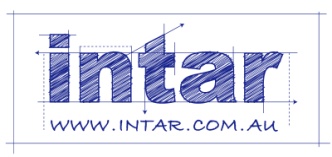 Summary of evidencePractical demonstrationsThe assessor should tick the appropriate boxes below to confirm that that the candidate has physically demonstrated each of the performance requirements described. Where a candidate does not satisfactorily demonstrate one or more of these criteria, the assessor should mark the corresponding box with a cross, and provide further comments underneath in the ‘Assessor’s comments’ section. This checklist of ‘General performance evidence’ is adapted from the elements and performance criteria listed in the unit of competency.Third party sign-offThe candidate’s workplace supervisor or line manager should tick the boxes below to verify that the candidate has consistently demonstrated these performance criteria over a period of time and in a range of contexts. If any of the performance criteria have not been properly demonstrated, the supervisor should discuss the matter with the assessor and decide on an appropriate course of action. This checklist is adapted from the ‘Critical aspects for assessment’ section in the ‘Evidence guide’ for the unit of competency. Recognition of prior learningThe assessor should list any recognition of prior learning (RPL) evidence that has been used to support a judgement of competency in this unit. Evidence may include previous training, accreditations, work experience or other pursuits where the candidate has gained relevant skills or knowledge. The assessor must sight all original documents or certified copies being presented as evidence, and keep a copy on file with this assessment tool. Candidate’s nameContactAssessor’s nameContactSupervisor’s nameContact‘Communication and teams’ workbook – satisfactorily completed‘Communication and teams’ workbook – satisfactorily completed‘Communication and teams’ workbook – satisfactorily completed‘Communication and teams’ workbook – satisfactorily completedLearning activitiesYesAssignmentYesSection 1: Communicating with othersAssignment 2. Working in teamsSection 2: Working in teamsAssignment 2. Working in teamsOther evidence (see following pages for details)SatisfactoryPractical demonstrations – general performance evidenceThird party sign-off – confirming the candidate’s consistent on-the-job performanceRPL evidence – listing previous accreditations, portfolios or other RPL evidence Assessment resultCompetent                           Not yet competent  Statement: I agree that I was ready to be assessed and the assessment process was explained to meStatement: I agree that I was ready to be assessed and the assessment process was explained to meStatement: I agree that I was ready to be assessed and the assessment process was explained to meStatement: I agree that I was ready to be assessed and the assessment process was explained to meCandidate’s signatureDateAssessor’s commentsAssessor’s commentsAssessor’s commentsAssessor’s commentsAssessed in conjunction with: MSAPMSUP102A: Communicate in the workplace  	Yes      No Assessed in conjunction with: MSAPMSUP102A: Communicate in the workplace  	Yes      No Assessed in conjunction with: MSAPMSUP102A: Communicate in the workplace  	Yes      No Assessed in conjunction with: MSAPMSUP102A: Communicate in the workplace  	Yes      No Assessor’s signatureDateGeneral performance evidence – the candidate has demonstrated their ability to:ConfirmedIdentify the task requirements of the teamIdentify individual tasks that are part of the team requirementsPrioritise team and individual activities, as directedBreak work activities down into small achievable componentsRecord activities according to workplace proceduresSeek assistance from other team members when requiredWork cooperatively and effectively with other members of the teamAcknowledge information and feedback provided by other members of the teamAcknowledge the roles of other team members and support their efforts Practice teamwork within the group and between groups to achieve company goalsAssessor’s commentsDate/s: 	Location/s:Description:Performance evidence – Supervisor’s statement: I acknowledge that the candidate has confirmed their competence in the workplace by demonstrating their ability to:ConfirmedIdentify work activities and prioritise work in order to meet timelinesParticipate willingly as part of a teamApply relevant company procedures to work activities Seek assistance from other personnel when difficulties ariseSupervisor’s comments (including period of observation in the workplace)Supervisor’s comments (including period of observation in the workplace)Supervisor’s comments (including period of observation in the workplace)Supervisor’s comments (including period of observation in the workplace)Supervisor’s signatureDateRPL evidence presented